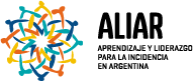 FORMULARIO PARA LA PRESENTACIÓN DE PROYECTOS EN EL MARCO DEL PROGRAMA ALIAR (APRENDIZAJE Y LIDERAZGO PARA LA INCIDENCIA EN ARGENTINA) / 20161. 	Descripción1.1.       Título de la acción1.2.       Lugar(es)Ser específico respecto a las áreas de trabajo. Si son múltiples, describir todas.1.3.       Resumen (máximo 1 página)1.4.       Desarrollo del problema y justificación del proyecto (máximo 1 página)1.5.   	Objetivos (máximo ½ página)1.6.       Pertinencia de la acción (máximo 1 página)1.7.   	Descripción detallada de las actividades (máximo 4 páginas)Descripción general de las actividades (máximo 1 página), descripción específica de cada actividad (máximo 3 páginas).1.8.   	Descripción de los roles de los socios (máximo 1 página)Descripción general de las actividades (máximo 1 página), descripción específica de cada actividad (máximo 3 páginas).1.9.       Duración y plan de acción indicativo de la ejecución la acciónLa duración de la acción será de <X> meses.Los solicitantes no deben indicar una fecha específica de inicio de la ejecución de la acción, sino, simplemente indicar "mes 1", "mes 2", etc. Se recomienda a los solicitantes que fundamenten la duración estimada de cada actividad y el periodo total en la duración más probable de la acción y no en la duración más breve posible, teniendo en cuenta todos los factores relevantes que puedan afectar al calendario de ejecución.Las actividades establecidas en la acción deberían corresponder a las actividades descritas en detalle en la sección 1.7. La entidad encargada de la ejecución será el solicitante o cualquiera de sus socios, entidades colaboradoras o subcontratistas. Cualquier mes o período intermedio sin actividades deberá ser incluido en el plan de acción y computado a efectos del cálculo de la duración total estimada de la acción.El plan de acción para los 10 meses totales  de ejecución deberá ser lo suficientemente detallado como para poder hacerse una idea de la preparación y la ejecución de cada actividad. El plan de acción deberá presentarse con el siguiente formato:1.9.       Riesgos (máximo 1 página)Proporcione un análisis detallado de riesgos y posibles planes de contingencias. Un buen análisis de riesgos incluirá una gama de riesgos incluyendo: físicos, medioambientales, políticos, económicos y sociales.1.10       Experiencia previas (máximo 1 página)Elabore una descripción de la experiencia previa de los solicitantes vinculada a la temática principal de la propuesta.1.11       Plan de cooperación y resolución de conflicto interno (máximo 1 página)Elabore un plan para asegurar el funcionamiento interno eficaz del equipo y la cooperación entre las organizaciones y los individuos que forman parte de la alianza.2. 	PresupuestoUtilice la siguiente planilla para elaborar un presupuesto para el proyecto. Puede agregar filas a la planilla según necesite. Por favor, agregar costos y cantidades estimados donde existan dudas. Los gastos deben ser pertinentes para la realización del proyecto. Los gastos indirectos no podrán superar el 10 por ciento del monto solicitado. No se podrá presupuestar gastos para los siguientes conceptos:Artículos de lujo.Bebidas alcohólicas.Tabaquería.Sustancias o productos ilícitos.Gastos bancarios.Seguros para personas no involucradas en el proyecto.Firma (digital) de todos los integrantes de la alianza:Título de la acciónLugar(es) de la acciónProvincia Principal solicitanteEstatuto legal (debe contar con personería jurídica)Número de identificaciónPorcentaje de asistencia a los talleres100%  / 66% / 33%100%  / 66% / 33%100%  / 66% / 33%Socio INombre organización:Número de identificación:Estatuto legal:Porcentaje participación en los talleres:Nombre organización:Número de identificación:Estatuto legal:Porcentaje participación en los talleres:Nombre organización:Número de identificación:Estatuto legal:Porcentaje participación en los talleres:Socio IINombre organización:Número de identificación:Estatuto legal:Porcentaje participación en los talleres:Nombre organización:Número de identificación:Estatuto legal:Porcentaje participación en los talleres:Nombre organización:Número de identificación:Estatuto legal:Porcentaje participación en los talleres:Socio IIINombre organización:Número de identificación:Estatuto legal:Porcentaje participación en los talleres:Nombre organización:Número de identificación:Estatuto legal:Porcentaje participación en los talleres:Nombre organización:Número de identificación:Estatuto legal:Porcentaje participación en los talleres:Coste total elegible de la acción (A)(en pesos argentinos)Coste total elegible de la acción (A)(en pesos argentinos)Importe que se solicita a la Administración contratante (B)(en pesos argentinos)Porcentaje del coste total elegible de la acción (B/A x100)Datos de contacto a los efectos de esta acciónDatos de contacto a los efectos de esta acciónDirección postalNúmero de teléfono(código de la localidad + número)Número de teléfono alternativo(código de la localidad + número)Persona de contacto para esta acción (nombre y apellido)Dirección de email de la persona de contactoSitio web de las organizaciones participantesInformación de contacto de los sociosSocio INombre y apellido:
Teléfono:Teléfono alternativo:Correo electrónico:Socio IINombre y apellido:
Teléfono:Teléfono alternativo:Correo electrónico:Socio IIINombre y apellido:
Teléfono:Teléfono alternativo:Correo electrónico:Duración total de la acciónObjetivos de la acción (hasta 3 objetivos)Objetivo general:Objetivo específico:Grupo(s) destinatario(s)Temática principal (marcar 1)• Voluntariado• Fortalecimiento a OSC• Niñez• Adolescencia (hasta 18 años)• Juventud (a partir de 18 años)• Género• Tercera edad• Personas en situación de calle• Población en situación de vulnerabilidad social en General• Nutrición• Adicciones• Personas con discapacidad• Ampliación de Ciudadanía• Inclusión social• Medio ambiente y sociedadOtros:Beneficiarios finalesResultados estimadosPrincipales actividades (enumerar, describir en la sección 1.7.)ActividadMes 1Mes 2Mes3Mes4Mes 5Mes 6Mes 7Mes 8Mes9Mes 10Organizaciónsocia ejecutoraPreparación Actividad 1Ejecución Actividad 1Preparación Actividad 2Ejecución Actividad 2Preparación Actividad …Ejecución Actividad …Rubro  Descripción (cartulinas,folletos, talleristas,  etc.) CantidadPrecio     unitario Total solicitado al programaRecursos materialesRecursos materialesRecursos materialesRecursos materialesRecursos materialesEj. LibreríaEj. AfichesEj. 20 Ej. $ 15Ej. $ 300Recursos Humanos Recursos Humanos Recursos Humanos Recursos Humanos Recursos Humanos Gastos indirectos (no debe superar el 10 por ciento)  Total